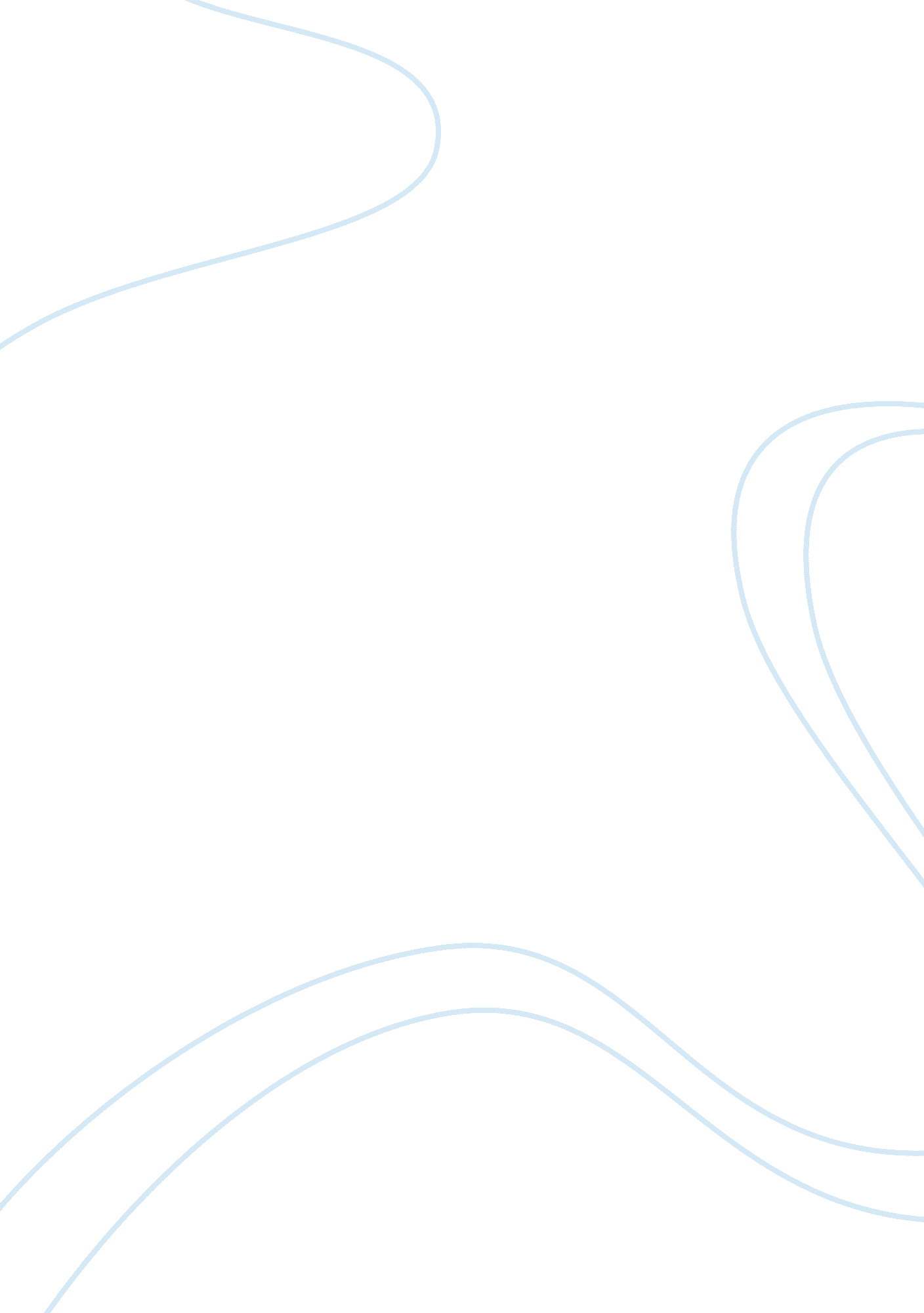 Haydn surprise symphony essay examplesExperience, Happiness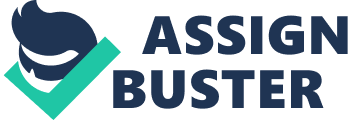 What a nice and calm piece. At once you feel relaxed and ready to enjoy your time. But there is something dark lurking in the corners, some small worry that grows… It’s nothing. It is just a little worry that can be thrown aside. Work begins and it is not the everyday boring job that drives you crazy. This one brings joy and happiness. The music is lively and invites us to dance and even celebrate. Some moments are so careful. You can just feel that whatever is being done is something neat and careful. It is full of movement but very precise. All in all the melody is very positive. When listening to the music I remembered doing a puzzle or some kind of assignment which I really enjoyed. While working on it I enjoyed my time and was excited about it but at the same time I was careful to make it nice and not to make any mistakes. 
Tchaikovsky: " March," from The Nutcracker Having seen the ballet, little soldiers at once pop up in my mind. They are lining up and ready to fight. Perhaps there is some practice going on in their military camp. Marching is interrupted by fighting exercise. Here come the dolls. They are running around in their lights puffy dresses. Perhaps they joined the soldiers? No matter, those men keep at it and keep lining up. Everyone is just so tall and slender, in such good physical shape. But these are small soldiers and they are so light, just like this music. Mozart: Eine kleine Nachtmusik What a triumphant beginning, a great introduction. We are invited to a great ball. There are ladies in their marvelous dresses and gentlemen looking so handsome. The whole atmosphere is painted in front of our eyes. It is a large hall, with candles and grand stairs. Introductions are made and everyone flaws into the main hall. Some small talk is followed by the gentlemen carefully taking the ladies by their hands and leading them to the dance floor. Here the introductions are repeated but now in the language of dance. The ladies are fragile and petit while the men try to show of their strength. This dialogue is followed throughout the while piece. Dance change from fast to slow and everyone is enjoying themselves. What a marvelous evening! Handel: " Hallelujah Chorus," from Messian This music reminds me of my exams; to be more precise, of the moment when all of my exams are finished. I’ve just received the grade for my very last one and I am ready to shout to the sky. Not only am I now free from worry, I am also on vacation, even if it is a little one. Utter joy. It is not just excitement though, there is deep understanding that I had worked hard for it and what I earned is what I deserve. This is not some kind of crazy happiness. Bernstein: Tonight, from West Side Story Determination is the first thing that comes to night. But that is the reaction only to the first part. As the piece advances we see that “ tonight” means something different for each of the characters. You don’t even have to listen to the words, you can tell this from the melody – one is determined, the other romantic, the next is soft. Everyone has a his own plan for tonight… Amazing Grace It gets you to the bone. Sends goose bumps down your back. This is the kind of music that makes me go inside me, makes me want to be quite and just listen. The music is meant to make people reflect and that is exactly what it does. The melody is calm and leads us though our thoughts. Even just listening and not necessarily thinking brings great pleasure and peace of mind. 